OSNOVNA ŠKOLA IVANA PERKOVCA     Šenkovec, Zagrebačka 30    Š k o l s k a  k u h i n j a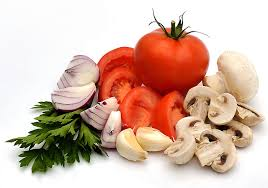 27.03.2023. – 31.03.2023.PONEDJELJAK:Cvjetno pecivo, sirni namaz, svježa zelena salata, čaj s medom i limunom, jabukaUTORAK:Teleći saft s njokima, kiseli krastavci, punozrnati kruhSRIJEDA:Cvjetno pecivo, pureća šunka, sir, svježa paprika, sokČETVRTAK:Burek sa sirom, B-aktivPETAK:Čokoladne pahuljice, mlijeko, bananaD o b a r   t e k !